CHRISTMAS FLOWER REMEMBRANCES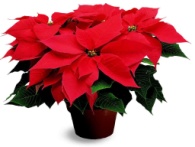 	In loving Memory/Honor of	 Requested by Dec’d Mem of the Aiken & Stefanko Families	Fred & Eileen AikenDeceased family & friends	Merardo & Mary Ann AlconLouis V. & Emily M. Ambrose, Bill Dillon, and Michael Amodeo	The Ambrose & Miles FamiliesDeceased Members of the Ambrose and Magee Families	The Ambrose & Miles FamiliesMildred Ammann	Wesley AmmannRay & Ann Andrews, and Rudy & Virginia Chetalo, and John Kimo Jr.	Eugene & Virginia AndrewsJohn & Helen Kimo, and Nicholas & Emelia Coia	Eugene & Virginia AndrewsDeceased family & friends	Barbar AngelastroDeceased family & friends	Richard AntczakThe DiIanni Family & The Arcodia Family	Calogero & Elsa ArcodiaRose Arcodia, Anthony Arcodia and Henry Zakarewicz	Joseph & Bryceann ArcodiaMrs. Elizabeth & Mr. Edward P. Reilly and Mr. Donald Barger	David & Tracy BargerDeceased members of the The Neary & Barry Families	Edward & Beth BarryDeceased family & friends	Rosemarie BatdorfDeceased family & friends	Peter & Rebecca BaumHenry & Helen Rachubinski and Mary & Al Baur	Charles & Carolyn BaurCatherine & Nicholas Stass and Thelma & Joseph Baur	Joseph & Joan BaurCharles & Marian Pfriemer	Erich & Kelley BerkeThe Bilbow and Phelps Families	Patricia Bilbow-PhelpsDr. Ste	phen Mucha	Joseph & Elizabeth BlastonMary & Anthony Blinebury	Catherine BlineburyPeter & Anna Bombaro, Maryann Straubmuller	Austin BombaroAgnes 	Salandra and Thomas DiViccaro	Donna BosiRobert Boss 	Dorothy BossClarence & Ethel Rambo, Joseph Bell, Ethel Weild, John Nowicki	Ethel BowenDon Bowers and Alice & Charles Banner	Dolores BowersDeceased family & friends	James & Carol BoyleDeceased members of The Brannigan & Deery Families	Anthony & Margaret BranniganDeceased family & friends	Patrick & Joanne BrownRichard Bulger	Shawn & Christine BulgerDolores & Samuel Budesa, Sean Bunting, Rose & John Budesa	Dolores BuntingMark & Frances Devine, Dec’d Members of  Budesa, Bunting & Devine Families	Dolores BuntingBill Burow, Midge, Ray & Margie McMullen, Kevin Sims, Henry, Emma & Joyce Borow	Regina BurowEdna & Alexander Warren, Violet & Francis X. Klein, Helen & Josef Ogozelski	James & Janet ButlerJohn F. Klein, J.W. Gettys, and James T. Butler	James & Janet ButlerDeceased family & friends	John & Susan CaccavaleJean Capaccio and Rose Sacco	Thomas & Barbara CapaccioNicholas Capone	Michele CaponeDonald Caputi, Carmen & Margaret Caputi, Lawrence & Mary Gardner	Marie CaputiThe Carbonara Family	Al & Nancy CarbonaraDeceased family & friends	John CarlucciThe Carters, The McCabes and Howard Minton	Margaret Carter-MintonDeceased family & friends	Rommel & Dovie CasibangDeceased family & friends	Catherine CastagnaFrank & Elizabeth Andaloro and James Castor Sr.	Maryann CastorCaroline Lafferty & John Lafferty	Carol CatalanoRosemary Cesarano	Michael CesaranoDeceased members of the Chew & McDonnell Families and James Colangelo	Edgar & Rose Mary ChewDeceased family & friends	The Chukwueke Family		Deceased family & friends	William & Kathleen ClarkPatricia Burke, Kathryn & George Beers, Eileen Kiley, James Criscuolo, Kristina Lagace	Margaret Mary ColeyJoseph & Marion Smith, Peter & Margaret Mary Smith, Diana Paglia, The Kelly Family	Margaret Mary ColeyDeceased Members of the Colone & Schultz Families	Randy & Stacie ColoneGeorge Conrad & Michael Wood	Frances ConradAnthony Conte and Dorothy Conte	Richard ConteMargaret Iacovelli & Mary Corigliano The Corigliano & Iacovelli Families,	Andrew & Angelina CoriglianoJohn Reed III	Cesare & Mary CosenzaMary & George Futak	Thomas & Kathleen CrawfordHarry Bush, Fran Piacentino, Rosemary Vanhest & Mary Curtis	Catharine CurtisDec’d Mem of Damminger, Houlihan & Cutler Families and Maryanne Damminger	George DammingerCarmen Danze, Aida Cottone and The Murray Family	Noreen DanzeDeceased family & friends	Phyllis DeckerAnthony & Josephine DeCroce, Anthony & Marie Colarelli	Ronald & Linda DeCrocePasquale DeSanto, Darryll Petrancuri and Paul Colarelli	Ronald & Linda DeCroceJames & Antoinette DellaPia and Pasquale & Catherine Zollo	Francis & Mary DellaPiaThe Donahue & Delowery Families	Jacqueline DeloweryCHRISTMAS FLOWER REMEMBRANCES	In loving Memory/Honor of	 Requested byDeceased family members	Nicholas & Geraldine DenucciEdith & Thomas Bozza, Elizabeth & Angelo Dogostino, Dolores Hamilton &Maryann Law	Anthony & Maryann DogostinoJoe & Peg Armitage and Bud & Lenora Dooling	Mike and Rita DoolingRita and Frank Domico	Donna and Cali DomicoDeceased family & friends	Daniel & Donna DoyleAngeline, Thomas & Marie Doyle, Peter & Labritis Staffirre, and Elaine Johnson	Thomas DoyleAll First Responders	Thomas DoyleJoseph A. Walder Sr. and E. Annette Doyle	Timothy & Margaret DoyleJoe Drinkhouse	Dorothy DrinkhouseJim Duffy, Sue, and The Duffy & Oakes Families and Friends	Rita DuffyDeborah Reed-Dunman, Marvin Howdershell,	Glenn & Barbara DunmanDec’d Family & Friends of The Kiefer, Howdershell, Dunman & Speer Families	Glenn & Barbara DunmanWilliam & Marge Egan, Fred & Vira Stavely	Timothy & JoAnn EganDeceased family & friends	Mary Lou & Anthony Fassano JrJohn Kimo, Lawrence & Maureen Fayette	Lawrence & Kim FayetteDeceased family & friends	Frances FirmaniDeceased family & friends	William & Mary FitzgeraldDeceased family & friends	James & Denise Flynn JrMr & Mrs C.Naughton, Mary La Rock, Jeanne C. Langone and Doris Naughton	Leo & Maureen FlynnMargaret Haskell, Don Sanderson, Kenneth Claflin, William B. & Patricia Furlong Sr.	Kevin FurlongGeorge & Demetria Gabriel, Mariano & Zosima Garay and Virginia Gabriel	Generoso & Norah Gabriel Roberto & Gloria Gabriel, Belen & Linda Napoles and Richardo & Monica Garay	Generoso & Norah GabrielCarmelita Dacalos, Cenoma Lacson, Rey Garay & Dodong Lacson	Generoso & Norah GabrielDeceased family & friends	Catherine GallAnna & Lee Flores and Mollie & Alfonso Ganci, and Maryanne Darpino	Alfonso & Doralee GanciValerie Seythes	Gary & Antoinette GartonJoseph & Mary Andaloro, John and Madeline Andaloro, Patricia & John Gazzola	John & Josephine GazzolaDeceased family & friends	Charles and Ann Gentzler Sr.Stephanie & Phillip Gerber, and Edna & William Charles	Shane & Lynette GerberDeceased family & friends	Kenneth & Karen GoodrichDeceased members of the Gorka & Galezniak Families	Joseph & Maryann GorkaJohn & Helen Shirley, John & Rhoda Gormley, Jennie Harker & Wanda Przyanski	John & Andrea GormleyDeceased family & friends	James & Sandra Graham	Fran & Nick Sita, Ann & Frank Grasso, and Frances & Richard Ziemkiewicz	Frank & Collette GrassoDeceased family & friends	James & Katherine GreenDeceased family & friends	William & Lisa GreenDeceased family & friends	Michael & Jenny GrygoSarah & Salvatore Sorrentino and Rosa & Matteo Guzzo	Anthony & Annette GuzzoIrene & Lou McCann, Joyce & Walter Haase, Bill McCann, Tom & Connie Mazzola	Barbara HaaseDavid & Jean Hallahan and Peter & Myrtle Walawender	Carol HallahanChris, John, Mom & Dad and Deceased family & friends	Marie HeimDeceased family & friends	William & Christina HennessyMary Joan Coppolino, Sal Coppolino, Agnes Grosso & Vince Grosso	Edward & Charlene HessDeceased family & friends	Stephan & Delores HesserAnne Hink, George Hink, and Patti Anne Hink	Michael & Rochelle HinkDeceased family & friends	Patricia HolstonThe Homola & Paruch Families	Edward & Theresa HomolaFrances & David Piccirillo	Maryanne HowdershellFrank Huesser	Frank & Carolyn HuesserDeceased family & friends	Charles & Gayle HughesBob & Ruth Cattell, Martin & Marianna Hurley, Marty Hurley	Vincent & Barbara HurleyEileen Kern, Tom Quackenbush, John & Edith Sturgis, Joe & Toni Kelly	Vincent & Barbara HurleyThe Iannelli & Lala Families	Robert & Rita IannelliAnthony & Catherine Iannitti, Rita & Pete Pandolfo, Arthur Mami Sr, Joseph Murray	Richard & Vincent IannittiIn Honor of Ralph Ipri, In Memory of Madeline & Valentine Ipri and Irene & John Colligan 	Ralph & Nancy IpriMichael J. Izzo	Janet IzzoJean Marie Dott and Scott M. Palmer	Barbara JacksonEdward & Agnes Wilks, Jessica Creamer, The Karpo, Wilks & Spross Families	Agnes KarpoThe Keegan Family	Mike KeeganRaymond J., Margaret & Raymond E Kent, Harry & Anna Morrison	Joan KentGrandmom & Grandpop Grosko, Grandmom & Grandpop Kent, Linda L. Meyrick	Joan Kent	Joshua Taylor	Michelle KinsmanJohn D Kovatch Sr, John D Kovatch Jr., and Robert M Kovatch	Margaret KovatchDenis Kretovich Sr., Joe Tomasetti Sr., and Don Sanderson, Virginia, Alexis & Giny Kretovich	Denis & Debra KretovichMichelle Latini	Deacon Vince LatiniCHRISTMAS FLOWER REMEMBRANCES	In loving Memory/Honor of	 Requested byRomeo & Josephine DiFilippo and Vincent & Marie Liberto	Denis & Mary Angela LibertoDeceased family & friends	David & Bernadette LindsayMr. & Mrs. Michael Yarem and Mr. & Mrs. John Lischak	Ronald & Donna LischakFrederick Maminski & Marjorie Danielwicz	Michael MaminskiDaniel F. Magee Jr., The Lahatosh, Check Magee, and Campbell Families	Joan MageeDeceased Members of the Malerba & Gallagher Families	Patricia MalerbaJoseph Drinkhouse	Steven & Patricia MaltiDeceased Family Members 	Vito & Jacalyn ManganaroMark, Jeff and Judy Mantle, Kody, Kyle and Dean	Dave & Stacey MantleCharles Maronski, Margaret&Joseph Higgins, Helen&Charles Maronski, Joseph Higgins	Barbara MaronskiDomenic Martino	Janice MartinoDeceased family & friends	Bambino & Wilma MartinsDeceased family & friends	Randy & Barbara MartzMary & Dom DiMattia, Dot & Lyb Mathes, Dawn Knauer	Carey & Dolores MathesMaria Rappleye, Nick DiMattia, and Bessie DiDino 	Carey & Dolores MathesGus & Frances Matteo	Gus MatteoJ & S Bretschneidor and Kathy & Nancy Miller	Wesley & Eleanor MazurAnnetta & Eugene Marinelli, Bea & Robert McCaffrey 	Craig & Karen McCaffreyTerry McCarthy, The Maguire, McCarthy & Fasy Families	Terence & Catherine McCarthyCharles & Anne McClung	Anne-Marie McClungChristie Lee Yula, Ernest McIlvaine Sr.& Jr., Herbert A. Budd Jr.	Ken & Wanda McIlvaine David & Bonnie McIlvaine, Margaret McIlvaine, and Loved Ones	Ken & Wanda McIlvaineMr & Mrs Francis McMonagle, Mrs Christine McMonagle, Helen Ferraro and Marjorie Dougherty	Thomas McMonagleAl Teodoro and Joshua Kazdan	Dorothy McNallyEsmelda & Humberto Hernañdez and Jorjito Hernañdez, Rosalina & Pedro Tesucum	Jeff & Martita MeitzlerDeceased family & friends	Alfonso & Joan MezzopreteDeceased members of the Stefankiewicz & Mierkowski Families	Steve & Mary Mierkowski Berardino & Irena Lombardi, Frederick De Pasquale Charles V. and Rita Smith	Irene MorelandRobert & Evelyn Sarlo 	The Morse FamilyVernon E. Muhlbaier and The Muhlbaier & Gaun Families	Anna MuhlbaierVernon E. Muhlbaier, Rev. Howard Muhlbaier, James & Ina Muhlbaier	Brenda MuhlbaierDominic & Alfina Amendolia and Carol Ruhl	 	Brenda MuhlbaierJoseph Mulheron Sr., Linda Miller, and Bob Miller		Joseph & Sandy MulheronDavid & Teresa Murnane, Wayne Vogel, Maureen Smith, Doris Vogel, Vince Gallagher	Elaine Murnane Deceased Members of The Murphy Family		Patricia MurphySarah Musumeci and Dec’d Members of the Mussumeci Family	Rose MusumeciMichael, Nellie, Peg, Ed, and Dolores O’Connell		Gerry O’DonnellThe Lanphear & Ognibene Families, Marc Ognibene, Bob Hoens, Don Janik	Gerald & Rosemary OgnibeneJoe & Ellen O’Laughlin, Dot Madigan, Elton & Shirley Johnston, Jim & Maria Rowan	Susan O’LaughlinDeceased family & friends		Donald OlesiewiczDeceased family & friends	Robert & Donna O’SullivanDeceased family & friends	William & Susan ParkerThe Januszka and Partridge Families	Ralph & Nancy PartridgeChuck & Alice Costello	Robert & Karen PartridgeDeceased family & friends	Robert & Diane PauroRobert Peterson	Robert & Carol PetersonThe Goeke Family, Jane Clerke, Sue Brezwicz & Coffee Klatch	Veronica PettipasDeceased family & friends	Thomas & Renee PiermatteoThe Hughes & Plunkett Families	Mike & Margaret PlunkettDeceased family & friends	Geraldine PobleteThe Prasch & Weston Families	Franklin A. Prasch IIIDeceased Members of the Principe and DeSimone Families	Giovina PrincipeDeceased family & friends 	Judy Principe    Deceased family & friends	Robert & Elizabeth PurdenThe Purnell Family	James & Anita PurnellTom Quackenbush, Kate & Charles Quackenbush, Mable & Bill Cattell	Patricia QuackenbushRobert & Ruth Cattell, Chuck Quackenbush, Edith & John Sturgis, and Pia Dent	Patricia QuackenbushDeceased family & friends	Anthony & Janet RagoneJim & Edna Meehan, and Rich & Alice McCormick	Donna RaymondShort, and The McAllister & Barnstead Families	Donna RaymondDeceased family & friends	Christopher & Mary ReddingRonald Svitak, Rose Marie Redfield and Donald Redfield	Sandra Reddin-SvitakAntonio Ricci & Michael Miglino	Vincent & Antoinette RicciDeceased members of the Richards, Carbone, Digman, Balsama and Canzanese Families	Raymond & Deborah RichardsDeceased members of the Graziana, Trout, Belmonte and Severino Families	Raymond & Deborah RichardsJoan Cordner, Katherine Richmond, Patricia Truran, Barry Walter and Anthony DePompa	Leonard & Denise RichmondCHRISTMAS FLOWER REMEMBRANCES	In loving Memory/Honor of	 Requested by The Kracker and Righter Families and Frank Righter Jr.	Catherine RighterDeceased family & friends	Deacon William Rumaker SrCarl Rupp, Stephen & Mary Sinkovich, Herman & Delphine Rupp, Michael & Julia Nemeth	Donna RuppDeceased members of the Egan and Sanders Families and Grace Stansfield	Keith & Anne Maria SandersJack Freney	John & Andrea SantoroDeceased family & friends	Rosalie SchafferDeceased family & friends	John & Ellen SchilligThe Charles Schmid, Hugh Coyle & Laura & John Giammaria Families	Steven & Loretta SchmidNeil Mullen, John Senior, John & Dolores Moore and Mary McLean	Jacqueline SeniorDeceased family & friends	John & Joyce SepanicDavid Sesso, Lillian Sesso, William Sullivan and Elizabeth Sullivan	Vince & Betty SessoRita A. Seward, Marion Murry, Carmella Cafero, Joe Seward Sr.	Joseph SewardMargaret Shikitino and Salvatore Shikitino	Karen ShikitinoSonny Sivel	Regina SivelMary & Lee Mullen	Lawrence & Patricia SkotnickiMr & Mrs Jaworski, Sloss, Burcin and Murray, and Isabella McEntee	Robert & Carol Sloss JrJoe Fox, Gregory Smith, George Phillips Sr., George Phillips Jr.	Sharon SmithDon Snyder, Joe & Peg Rodgers	Eileen SnyderJoseph Sori, Samuel & Louise Caulley 	Louise SoriFrancis J. Spellman & Raymond Newman	Michael SpellmanDeceased family & friends	Richard & Kristen SpielerDeceased family & friends	Vincent & Nancy StaffieriDeceased family & friends	Michael StaffordMarge & Joe Nugent and Dot & Ed Stafford	Paul & Margaret Mary StaffordDeceased members of the Stagliano and Bilotta Families	John & Claire StaglianoFr. Bob Kantz	Michael & Deborah StankiewiczPaul Reale	Diane M. StevensEd Stubits and Erich Stubits & The Ertl Family	Loretta StubitsFrank & Anna Quinton, and James & Loretta Summers	James & Anna SummersDeceased family & friends of the Summers & Quinton Families	James & Anna SummersMr. & Mrs. William Sundberg Sr.	Joan SundbergDeceased family & friends	John & Diane Talorico Jr.Dec’d Members of The Tancredi, Lucidi, Briscalli and Grilli Families	Richard & Lucille TancrediDeceased family & friends	Thomas & Donna TessmerSr. James E. Thomas Sr., Mary Helen Thomas, James C. Brady	Charles & Margaret Thomas SrEleanor J. Brady, James E. Thomas, Jr. 	Charles & Margaret Thomas SrDeceased family & friends	Judy TimonyDaniel Tinney 	Krista TinneyJoe & Rose Tomasco	Joseph & Joann TomascoDeceased family & friends	Diep & Albina TranDeceased family & friends	Douglas & Claudia TraniDeceased family & friends	Vincent & Caroline TrottDeceased family & friends	Frank & Eileen TurcoDeceased family & friends	Patricia UrionDeceased family & friends	William & Margaret VaccaMary, Guy, Frank, Joey and Jerry Valentine	Neoma C. ValentineJoseph J. Vallee Sr.	Shirley ValleeJohn & Regina Coleman and Patricia McKenna	James & Susan VanzoerenEdward L., Edward J. & Alma Verbit, James J. and Mary A. Pietronudo 	Emma VerbitJim & Alice Green, Joseph W. Vereneault, Alice Dougherty, Deborah & Tommy Green	Joseph & Denise VereneaultDeceased family & friends	Stephen & Sonja WagnerGeo & Birdie Walker, Carol Heller, Stephen Bigge	Patricia Walker	Frank & Linda Clancey, Lou Walsh, Gene & Bill Malloy	Genevive WalshDeceased family & friends	Gerald & Jean WashkoDeceased family & friends	Michael & Sissy WeissJames West & Robert West	Richard & Frances WestThe Wileczek & Moore Families	Jim & Nicole WileczekAnna Wileczek and Family	Richard WileczekCharles Wilk Sr. and Jr., Katherine “Dot” Wilk, Jay Millard Sr. and David Petrelius	Maria WilkDeceased family & friends	James & Anne WiltDeceased family & friends	Edward & Jean WolbertThe Linne Family	Margaret WolfordThe Worrell & Setter Families	Barbara Worrell